Library Card Application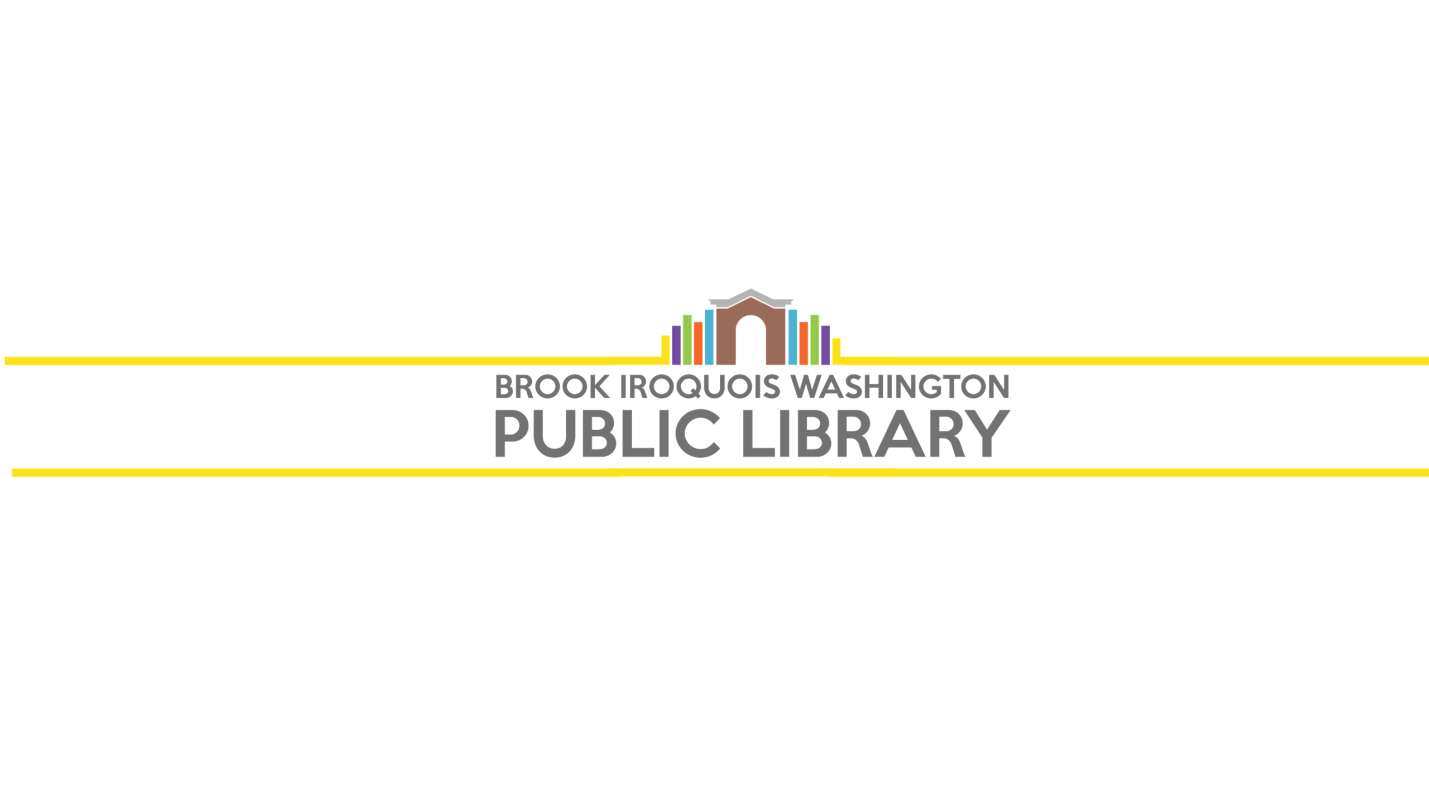 - Please print and fill out completely – FIRST NAME:____________________________      MIDDLE NAME:_________________LAST NAME:______________________________________________________________DATE OF BIRTH:_________________________________      AGE:__________________E-MAIL ADDRESS:_________________________________________________________HOME PHONE:__________________________     CELL PHONE:___________________MAILING ADDRESSSTREET (1):______________________________________________________________STREET (2):______________________________________________________________CITY:_____________________________________      STATE:______________________COUNTY:________________________      TOWNSHIP:___________________________POSTAL (ZIP) CODE:_______________________________________________________PHYSICAL ADDRESSSTREET (1):______________________________________________________________STREET (2):______________________________________________________________CITY:_____________________________________      STATE:______________________COUNTY:________________________      TOWNSHIP:___________________________POSTAL (ZIP) CODE:_______________________________________________________I understand and agree to accept responsibility for all materials borrowed on my library card.I will return all library materials on time or pay all fines as determined by library policy.SIGNATURE:______________________________________________________________(IF UNDER AGE 18, A PARENT, LEGAL GUARDIAN, OR FOSTER PARENT MUST SIGN AND ASSUME RESPONSIBILITY OF JUVENILE’S CARD AND ALL FEES, FINES, AND RESPONSIBILITES ASSOCIATED WITH THE ACCOUNT)PRINTED NAME___________________________________________________________FOR OFFICE USE ONLYSTAFF INTLS:_____________	DATE:____________________	   DL#____________________________RECIPROCOAL HOME LIBRARY:________________________________________       VERIFIED:   Y    NIF JUVENILE, RESPONSIBLE PARTY NAME AND RELATIONSHIP:____________________________________________________________________________________________